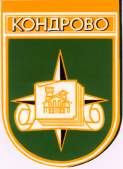 РОССИЙСКАЯ ФЕДЕРАЦИЯКАЛУЖСКАЯ ОБЛАСТЬДЗЕРЖИНСКИЙ РАЙОНГородское поселение «Город Кондрово» ГОРОДСКАЯ   ДУМА  Р  Е  Ш  Е  Н  И  Е« 26  »  декабря 2019 г.                                                                                                 №  136  О внесении изменений и дополнений в Решение Кондровской городской Думы«О бюджете муниципального образованиягородское поселение «Город Кондрово»на 2019 год и на плановый период 2020-2021 гг.        На основании п.10 ст.35, ст. 52 Федерального Закона Российской Федерации от 06.10.2003 года  №  131-ФЗ «Об общих принципах организации местного самоуправления в Российской Федерации, Кондровская  городская Дума-РЕШИЛА:          Внести следующие изменения и дополнения в Решение Кондровской городской Думы от 25.12.2018 г. № 90 «О бюджете муниципального образования городское поселение «Город Кондрово» на 2019 год и на плановый период 2020-2021 гг.»:1. Изложить пункт 1.Решения в следующей редакции:« 1. Утвердить основные характеристики бюджета городского поселения «Город Кондрово»  (далее - городское поселение) на 2019 год:-общий объем доходов бюджета городского поселения в сумме 120 795,5 тыс. руб., в том числе объем безвозмездных поступлений в сумме 59 723,3 тыс. руб. согласно приложению № 1 к настоящему Решению;-общий объем расходов бюджета городского поселения в сумме 94 534,9 тыс. руб., -объём резервного фонда в сумме 100 000 тыс.руб.;-верхний предел муниципального долга городского поселения на 1 января 2020 года в сумме 0,0 тыс. руб., в том числе верхний предел долга по муниципальным гарантиям 0,0 руб.,-предельный объем муниципального долга в сумме 60 939 тыс. руб. -дефицит бюджета городского поселения 26 260,6  тыс. руб.».2. Изложить пункт 2 Решения в следующей редакции:« 2. Утвердить основные характеристики бюджета городского поселения на 2020 год и на 2021 год:- общий  объем доходов  бюджета городского поселения на 2020 год в сумме       73 333,4 тыс. рублей, в том числе объем безвозмездных поступлений в сумме 10 899,4 тыс. рублей, на 2021 год в сумме 75 141,4 тыс. рублей, в том числе объем безвозмездных поступлений в сумме 10 899,4 тыс. рублей, согласно приложению № 2  к настоящему Решению;- общий объем расходов бюджета городского поселения  на 2020 год  в сумме     77 077 тыс. рублей, в том числе условно утвержденные расходы в сумме 1852,3 тыс.руб., и  на 2021 год в сумме 77 077 тыс. рублей, в том числе условно утвнржденные расходы в сумме 3704,6 тыс.руб.; - объем резервного фонда на 2020 год в сумме 100 000 руб., на 2021 год в сумме 100 000 тыс.руб.;- верхний предел муниципального долга бюджета городского поселения на 1 января 2021  года в сумме 0,0  тыс. рублей, в том числе верхний предел долга по муниципальным гарантиям 0,0 рублей,  на 1 января 2022 года в сумме 0,0 тыс. рублей, в том числе верхний предел долга по муниципальным гарантиям 0,0 рублей;- предельный объем муниципального долга на 2020 год в 62434,0 тыс.рублей, на 2021 год в сумме 64242,0 тыс.рублей;- дефицит бюджета городского поселения на 2020 год в сумме 3743,6 тыс. рублей, на 20210 год в сумме 1935,6 тыс. рублей».3. Изложить пункт 4 Решения в следующей редакции:« 4. Утвердить источники финансирования дефицита бюджета городского поселения на 2019 год, согласно приложению  № 11 к настоящему Решению и на плановый период 2020 и 2021 годов, согласно приложения № 12 к настоящему Решению».4. Изложить пункт 7 Решения в следующей редакции:« 7. Утвердить ведомственную структуру расходов бюджета городского поселения: на 2019 год, согласно приложению № 5  к настоящему Решению.Утвердить в составе ведомственной структуры расходов бюджета городского поселения перечень главных распределителей средств бюджета городского поселения, разделов, подразделов, целевых статей (муниципальных программ и непрограммных направлений деятельности), групп и подгрупп видов расходов городского поселения на 2019 год».5. Изложить пункт 16 Решения в следующей редакции:« 16. Утвердить программу муниципальных внутренних заимствований на 2019 год, согласно приложению № 13  к настоящему Решению и на плановый период 2020 и 2021 годов, согласно приложения № 14».6. Изложить пункт 17 Решения в следующей редакции:« 17. Утвердить объемы межбюджетных трансфертов, выделяемых из бюджета городского поселения на финансирование расходов, связанных с передачей части полномочий в бюджет муниципального района «Дзержинский район» на 2019 год, согласно приложению № 15 к настоящему Решению».7. Внести в приложения № 1, 5, 11, 12, 13, 14, 15, изменения и дополнения, согласно приложениям 1-7.8. Настоящее Решение вступает в силу с момента подписания.9. Опубликовать настоящее Решение в газете «Кондрово за неделю».                   Глава городского поселения                       «Город Кондрово»                                                        Т.В.ПЕТРУХИНА 